NOT: Bu form Anabilim Dalı Başkanlığı üst yazı ekinde word formatında enstitüye ulaştırılmalıdır.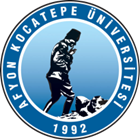 T.C.AFYON KOCATEPE ÜNİVERSİTESİSOSYAL BİLİMLER ENSTİTÜSÜT.C.AFYON KOCATEPE ÜNİVERSİTESİSOSYAL BİLİMLER ENSTİTÜSÜT.C.AFYON KOCATEPE ÜNİVERSİTESİSOSYAL BİLİMLER ENSTİTÜSÜT.C.AFYON KOCATEPE ÜNİVERSİTESİSOSYAL BİLİMLER ENSTİTÜSÜ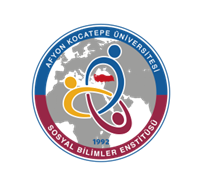 2023-2024 EĞİTİM-ÖGRETİM YILI BAHAR DÖNEMİ COĞRAFYA ANABİLİM DALI DOKTORA PROGRAMI HAFTALIK DERS PROGRAMI(DOKTORA)2023-2024 EĞİTİM-ÖGRETİM YILI BAHAR DÖNEMİ COĞRAFYA ANABİLİM DALI DOKTORA PROGRAMI HAFTALIK DERS PROGRAMI(DOKTORA)2023-2024 EĞİTİM-ÖGRETİM YILI BAHAR DÖNEMİ COĞRAFYA ANABİLİM DALI DOKTORA PROGRAMI HAFTALIK DERS PROGRAMI(DOKTORA)2023-2024 EĞİTİM-ÖGRETİM YILI BAHAR DÖNEMİ COĞRAFYA ANABİLİM DALI DOKTORA PROGRAMI HAFTALIK DERS PROGRAMI(DOKTORA)2023-2024 EĞİTİM-ÖGRETİM YILI BAHAR DÖNEMİ COĞRAFYA ANABİLİM DALI DOKTORA PROGRAMI HAFTALIK DERS PROGRAMI(DOKTORA)2023-2024 EĞİTİM-ÖGRETİM YILI BAHAR DÖNEMİ COĞRAFYA ANABİLİM DALI DOKTORA PROGRAMI HAFTALIK DERS PROGRAMI(DOKTORA)2023-2024 EĞİTİM-ÖGRETİM YILI BAHAR DÖNEMİ COĞRAFYA ANABİLİM DALI DOKTORA PROGRAMI HAFTALIK DERS PROGRAMI(DOKTORA)2023-2024 EĞİTİM-ÖGRETİM YILI BAHAR DÖNEMİ COĞRAFYA ANABİLİM DALI DOKTORA PROGRAMI HAFTALIK DERS PROGRAMI(DOKTORA)         GÜNLER         GÜNLER         GÜNLER         GÜNLER         GÜNLER         GÜNLER         GÜNLER         GÜNLERSaatPazartesiPazartesiSalıÇarşambaPerşembePerşembeCuma08:3009:3010:30Seminer(M. A. ÖZDEMİR)12311:30Seminer(M. A. ÖZDEMİR)12313:0014:0015:0016:0017:00